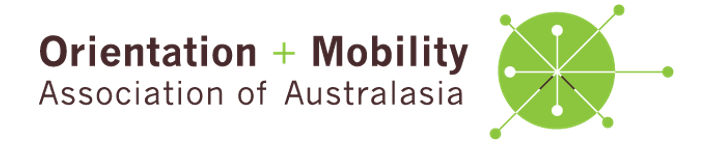 Complaints PolicyPurpose	The Orientation and Mobility Association of Australasia (OMAA) is the peak professional body that establishes and maintains standards of professional practice for Orientation and Mobility (O&M) Specialists in Australasia. The OMAA welcomes all feedback.This Complaints Policy defines the procedures for handling formal complaints about an alleged breach of professional standards. These procedures are designed to protect service users, the public, O&M professional standards, and the reputation of the OMAA.ScopeComplaints, concerns, compliments, suggestions, and formal proposals for improvement can be submitted through improve@omaaustralasia.com and will be distributed to the OMAA executive, committee, or officer best suited to respond. The OMAA can investigate a formal complaint against an ordinary OMAA member where there is an alleged breach of ethics or professional standards as defined in the OMAA Quality Framework, regardless of whether the ordinary member is also certified (COMS) or registered (ROMSA). When a concern or complaint regarding a non-member is received, the OMAA has limited authority to act, but might assist by providing salient information and advice or identifying other appropriate avenues and supports to submit a complaint. These options include the non-member’s employer, the NDIS, a government complaints commissioner, or an industry ombudsman.The appendix in this policy includes two forms to assist feedback:OMAA Complaints Form OMAA Proposal Form The OMAA Quality Framework includes but is not limited to: OMAA ConstitutionOMAA Code of EthicsOMAA Scope of PracticeOMAA Standards of Exemplary PracticeACVREP COMS HandbookDefinitionscomplainant: a person who raises a formal complaint about the professional conduct of a qualified O&M Specialistcomplaint: an alleged breach of the OMAA Code of Ethics and/or professional standards by a fully qualified O&M specialistCOMS: Certified Orientation and Mobility Specialistconcern: a general issue or suspected breach of ethics or professional conduct that might negatively affect the O&M profession or its stakeholdersordinary OMAA member: a fully qualified O&M Specialist who is a current financial member of the OMAA, whether or not certified (COMS) and registered (ROMSA)respondent: an O&M Specialist about whom a complaint has been receivedROMSA: an ordinary OMAA member who maintains international certification (COMS), has met OMAA mandatory requirements for ordinary membership and is subsequently listed on the OMAA website as a Registered Orientation and Mobility Specialist in Australasia vexatious complaint: an unwarranted claim that seems unreasonable or repetitive, without foundation or merit, pursued to harass, annoy or subdue anotherPolicy StatementsThe OMAA is committed to the principles of transparency, access, equality, freedom of speech, privacy, and cooperation in responding to complaints. The OMAA Complaints Policy and feedback procedures shall be made accessible and publicly available at https://www.omaaustralasia.com/. Every effort will be made to communicate with stakeholders in their preferred format, including audio or braille formats, use of qualified interpreters or assistive technology.OMAA Constitution has rules (28-32) for managing complaints, which focus on mediation. There are separate rules (22-27) for taking disciplinary action against a member. The OMAA encourages stakeholders who have concerns to discuss these with their support networks and approach the respondent directly seeking to resolve the matter, before approaching the OMAA for mediation or submitting a formal complaint.A complaint must be made by an individual who has first-hand knowledge of the matter and its implications for ethical and professional practice. The OMAA will not accept an anonymous complaint because access to relevant details and stakeholders is needed to mediate or investigate a complaint towards resolution. A complainant who engages an advocate needs to confirm permission in writing, for the OMAA to engage directly with the advocate.The OMAA encourages both the complainant and respondent to enlist a safe person to offer personal support during the investigation of a complaint. The OMAA shall adhere to the requirements of confidentiality, natural justice and privacy when processing concerns and complaints. Confidential information may be disclosed if required by law, to prevent harm or injury to a person; or if deemed necessary, for further investigation through a government or regulatory body, including where criminal behaviour is suspected. The OMAA shall document concerns, formal complaints, proposals and resulting actions, and aim to resolve concerns and complaints in a timely manner.The complaints register shall only be accessible to the complaints/feedback registrar, the OMAA President and the Chair of the Professional Standards Committee. Details will be shared at their discretion, to resolve complaints, assess risks, and improve policies and procedures of the OMAA.A complainant can withdraw a formal complaint at any time by notifying the OMAA in writing.The OMAA shall not be responsible for any costs or expenses incurred by the complainant, the respondent, or a witness in connection with processing a complaint.Roles and ResponsibilitiesThe OMAA Professional Standards Committee shall establish, oversee, and review all aspects of the Complaints Policy on behalf of the OMAA Executive: calling for nominations and electing a complaints/feedback registrar ensuring the registrar maintains the register and reports to the OMAA Executive monthly, or as necessaryoverseeing the progress of enquiries to ensure timely resolution of complaintsrecruiting and training members to serve voluntarily as mediators/investigatorsThe OMAA complaints/feedback registrar shall serve as the nexus of feedback to the OMAA on behalf of the OMAA Executive:explaining the basis on which a formal complaint can be made, determining whether the complaint can be resolved informally and when necessary, assisting with completion of the OMAA Complaints Form  logging complaints and maintaining the complaints/feedback register, reporting monthly to the Chair of the Professional Standards Committeeconvening a disciplinary subcommittee (Hearing Panel or Appeals Panel) to manage disciplinary action according to OMAA Constitution Rules 22-27 working with the Chair of the Professional Standards Committee to select a 3 member Hearing Panel or a separate 3 member Appeals Panel when taking disciplinary actioncommunicating with all stakeholders in the complaints process in accordance with documented timeframes, also securely storing all documentation relating to an enquiry and its outcomesdistributing compliments, concerns, suggestions and proposals for improvement to the appropriate OMAA officer or committee, then reporting in a timely way to the person who lodged the feedback.Complaints officers will be appointed by the Professional Standards Committee, including but not limited to OMAA members and O&M clients from Australia and New Zealand. Complaints officers may also include subject matter experts in relevant areas such as in law; supervision of students and new graduates; human resources; access and advocacy; mediation; medicine and allied health. An OMAA complaints officer shall:undertake training in conducting impartial investigations and crucial conversations using plain language, before mediating or investigating a complaint on behalf of OMAArefer the matter to another complaints officer and return any relevant materials to the registrar if unavailable to participate (e.g., insufficient time), or if there is a conflict of interest (e.g., contractual arrangement or personal relationship with a key stakeholder) and then keep the feedback registrar appraised of changesdemonstrate independence, initiative, maturity, sensitivity, impartiality, discretion, and knowledge about OMAA standardsencourage informal resolution before conducting a formal enquiry use available communication technologies or work face-to-face as needed to ensure timely resolution of a complaintseek advice from an external advisor or forward the matter on, as appropriate, to an industry ombudsman, government complaints commissioner, funding body, NDIS, union, or other subject matter expert.A Hearing Panel shall comprise at least three complaints officers to: interview the complainant, the respondent and other relevant stakeholders to understand the situation and discern how best to manage the disciplinary mattermanage the investigation in a sensitive, respectful, discrete, fair and timely manner; remain neutral and professional when listening to stakeholders’ perspectives; ask questions and reserve opinions until both sides are investigated; then make clear recommendationsdetermine when further support or advice is needed, and identify referral pathways, including professional mediation, as requiredkeep the complaints/feedback registrar and OMAA Executive appraised of the progress of an enquiryAn Appeals Panel shall comprise at least three complaints officers, different from members of the Hearing Panel, to:manage an appeal about disciplinary action in a sensitive, respectful, discrete, fair and timely manner; remain neutral and professional when listening to stakeholders’ perspectives; ask questions and reserve opinions until both sides are investigatedreview documentation and liaise with the complainant, the respondent and other relevant stakeholders to resolve the issue, with clear recommendationsconsult with the OMAA President or delegate to confirm the recommended outcome of an appeal.Complaints ProcedureOverview of Complaints Procedure1. Making a complaintThe OMAA Complaints Form (Appendix 1) is accessible via the OMAA website https://www.omaaustralasia.com/. The feedback registrar will first encourage the complainant to approach the respondent directly to resolve the issue, then can advise and assist in completing the Complaints Form.2. TriageWhen a formal complaint is received, the feedback registrar shall, within 5 business days:confirm that the respondent is an ordinary OMAA memberensure enough information has been received to process the complaint, requesting further information where necessaryensure the complainant has given written permission to disclose all relevant details to the respondent and other relevant stakeholderscheck whether an advocate has been given consent to act by the complainantcheck whether the complainant has previously lodged the same complaint with another agency and request the outcome of all previous investigations in writinglog the complaint in the complaints/feedback registerThe complaints/feedback registrar shall then liaise with complaints officer/s to consider whether the complaint:appears to be frivolous or vexatiousis of a criminal nature and should be referred for legal action, or would be better handled by another investigator/agency (e.g., My Aged Care, NDIS, blindness service agency, government complaints commissioner, ombudsman)can be investigated by the OMAA through mediation or a formal hearingThe feedback registrar will correspond the outcome of triage to the complainant indicating intention to investigate, referral to another agency, or inability to progress the complaint, with the reasons for this decision, within 10 business days.Mediation might lead to:an acknowledgement and apologya recommendation for further education and/or a period of supervised practice to support remediationa request for more information and documentation relevant to an investigation3. Investigation and hearing about disciplinary actionIf the OMAA decides disciplinary action is warranted, the respondent will be notified in writing 14-28 days before a forthcoming hearing (Constitution Rule 24):stating that the Association proposes to take disciplinary action against the member, and the grounds for the proposed disciplinary actionspecifying the date, place and time of the hearing inviting the member to attend and address hearing panel and/or give a written statement to the panel at any time before the hearingsetting out the member's appeal rights (OMAA Constitution Rule 26).A Hearing Panel will be conducted according to the OMAA Constitution Rule 25, giving the respondent an opportunity to be heard, whether in person or though any written statement/s.A Hearing Panel will consider:the length and nature of the respondent’s professional experience the respondent’s employment context and workplace health adequate supervision in the workplacecultural differences whether the respondent’s actions might be deemed intentional, wilful, or harmfulthe consequences of the respondent’s actionswhether OMAA has received previous complaints about the respondent The Hearing Panel may convene as a succinct group, in person, via phone, video conferencing or email, or liaise individually as required, to progress an investigation.The Hearing Panel may make decisions unanimously or by simple majority.4. OutcomesResolution of a complaint might involve a formal apology, or mediation to heal relationships. An agreed action plan might be negotiated for the respondent to maintain OMAA membership, outlining the recommendations of the mediator or Hearing Panel. The action plan will require accountability from the respondent with set times for reporting and review to a designated person, and any costs paid by the respondent. This action plan might involve:a formal warning, with subsequent review of professional practicea recommended program of study or professional development a minimum three-month period of COMS-supervised practiceregular mentoring sessions for a minimum of one yearIn the event of professional misconduct, the Hearing Panel might suspend membership rights or expel the member from the Association. The respondent can appeal suspension or expulsion according to the OMAA Constitution, Rule 26.Where a breach of criminal or civil law is suspected, the complaint will be referred to another jurisdiction (e.g., Police, Equal Opportunity Commission) and the OMAA might suspend membership pending the outcome of the investigation. Evidence of serious misconduct could lead to:suspension of certification/registration or OMAA membership for a fixed periodtermination of certification/registration or OMAA membershiptermination of eligibility for OMAA membership changes to OMAA policies and proceduresAfter suspension for professional misconduct, a respondent must make a written request for reinstatement to the OMAA, with evidence of a change in professional behaviour. Approval for reinstatement needs to be confirmed by the OMAA Executive.Timelines for handling complaintsGuidelines for response times are outlined here. Stakeholders may request an extension to response periods, outlining the reasons for the request, in writing.Records and AuditHard copy documents relating to feedback will be electronically scanned, securely stored, and retained for a minimum period of seven (7) years in a password-protected location, including:Complaints Forms with supporting documentation, information and correspondence The OMAA Feedback RegisterWritten feedback received by the OMAA including concerns, compliments, and suggestions for improvementFormal proposals, with resulting OMAA decisions, and actions.The Professional Standards Committee with assistance from the complaints/feedback registrar will organise an audit of the Complaints Policy and resulting procedures every two years.Document DevelopmentWork on this document was begun by Ewa Borkowski and Brenda Harris, then continued by Lil Deverell and Sandra Holmes in collaboration with the Professional Standards Committee. The OMAA acknowledges the generous assistance of ESSA in providing model documents and advice in line with NASRHP guidelines.AppendicesAppendix 1. OMAA Complaints Form Appendix 2. OMAA Proposal formOMAA Complaints Form 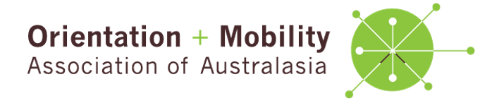 Section 1.  Contact detailsComplainant’s name, address, email, and phone number/sComplainant’s advocate – name, address, email and phone number/sName of respondent – the OMAA member against whom the complaint is madeSection 2. Details of your complaintSection 3.  Before lodging your complaintTry to contact the person against whom you have the complaint (with support if necessary) and attempt to resolve the issue directly.Read the OMAA Complaints Policy to understand the process involved in investigating a complaint and the possible outcomes.Read and identify which clause/s in the OMAA Code of Ethics and/or Standards of Practice you consider might have been breached.Note that the OMAA is unable to investigate a complaint against a non-member of the OMAA, but can advise about other avenues for making a complaint (e.g., NDIS, Equal Opportunities Commission, Ombudsman).Section 4. Lodging the complaintIn completing and signing this form, you agree to disclose all information pertinent to the complaint, knowing that this information will be shared with the respondent. Failure to provide relevant information will delay resolution of the complaint. If you have any questions, please contact the feedback registrar before signing this form: improve@omaaustralasia.com. A complaint or feedback can be lodged:By email, to the OMAA feedback registrar improve@omaaustralasia.com By mail, to: OMAA feedback registrar, PO Box 324, Ashburton VIC 3147By email to omaaustralasia@gmail.com Via any OMAA officer who can forward the form to the OMAA feedback registrar Office Use OnlyDate complaint received by complaints/feedback registrar		Proposal to OMAAWhen developing a proposal, please consider what information OMAA needs to make an informed decision. Fill in all sections (form will expand as you type). You can delete these instructions before submitting. Email to: improve@omaaustralasia.comOrientation and Mobility Association Australasia Inc. (A0039419Z) 
PO Box 324 Ashburton VIC 3147 Australia
www.omaaustralasia.com ABN: 86044510235  info@omaaustralasia.comOrientation and Mobility Association Australasia Inc. (A0039419Z) 
PO Box 324 Ashburton VIC 3147 Australia
www.omaaustralasia.com ABN: 86044510235  info@omaaustralasia.comOrientation and Mobility Association Australasia Inc. (A0039419Z) 
PO Box 324 Ashburton VIC 3147 Australia
www.omaaustralasia.com ABN: 86044510235  info@omaaustralasia.comOrientation and Mobility Association Australasia Inc. (A0039419Z) 
PO Box 324 Ashburton VIC 3147 Australia
www.omaaustralasia.com ABN: 86044510235  info@omaaustralasia.comOrientation and Mobility Association Australasia Inc. (A0039419Z) 
PO Box 324 Ashburton VIC 3147 Australia
www.omaaustralasia.com ABN: 86044510235  info@omaaustralasia.comOrientation and Mobility Association Australasia Inc. (A0039419Z) 
PO Box 324 Ashburton VIC 3147 Australia
www.omaaustralasia.com ABN: 86044510235  info@omaaustralasia.comDoc: Complaints PolicyVersion: 1.0Date: 04/21Authority: PSCAuthor: LD/SHReview: 01/22StagesProcedural StepsResponsibilityMaking a complaintEncourage informal resolution Recognise and refuse a vexatious complaintDocument a formal complaint using the OMAA Complaints FormComplainant, with assistance from complaints/feedback registrar if necessaryTriageDiscuss with complaints officer/s and/or seek external advice to: Mediate and resolve the complaint, ORUndertake disciplinary action by an OMAA Hearing Panel, ORRefer for external advice or action.Communicate decision to complainant and respondent Complaints/feedback registrar in consultation with complaints officer/s Investigation and HearingPlan the process for disciplinary action and communicate the plan to stakeholders Share completed Complaint Form with respondent, request a written reply, and share reply with the complainant and Hearing Panel Investigate the matter and recommend appropriate outcomesHearing Panel in consultation with complaints/feedback registrarPossible outcomesResolve the complaint with no further actionDevelop an action plan for reconciliation and/or education  Refer the matter on to another agency for investigation (e.g., My Aged Care, NDIS, O&M service provider, Equal Opportunity Commission, Ombudsman, Police) Review OMAA Policies and ProceduresAn appeal can be made within six months from the initial determinationHearing Panel in consultation with complaints/feedback registrar, reporting to ExecutiveAppeal The Appeals Panel reviews all information and makes a final determination which is confirmed by the OMAA President or delegate.Appeals Panel, confirmed by ExecutiveActionTime frameComplaints/feedback registrar shall contact the complainant, log the complaint and notify the OMAA President and the Chair of the Professional Standards Committee of a formal complaint being received within five business daysThe OMAA shall aim to triage a formal complaint, inform stakeholders of refusal of a vexatious complaint, or the outcome of mediationwithin 10 business daysBefore disciplinary action is taken against a member, the Secretary must give written notice to the member with details of the hearing, according to the OMAA Constitution (Rule 24)no earlier than 28 days, and no later than 14 days, before the Hearing Panel meetsThe OMAA shall aim to complete a formal hearing about disciplinary actionwithin three monthsStakeholders are required to respond to any request for information in writingwithin 10 business daysThe complaints/feedback registrar or delegate will notify all relevant stakeholders of the outcome or resolution of a formal hearing or appealwithin five business daysA respondent who fails to comply with an agreed action plan resulting from a hearing will be asked to contact the OMAA Persistent disengagement will generate an internal complaint to the feedback registrar with a subsequent Hearing.within 10 business daysWhen an Ordinary OMAA member is non-compliant with annual Mandatory Declaration procedures, the member will be asked to rectify the situationPersistent non-compliance will lead to submission of an internal complaint to the feedback registrar with a subsequent Hearing.within 10 business daysPlease summarise what happened, when it happened, who was involved and where? What OMAA standards do you consider have been breached? What has been the impact? Please attach additional pages as needed, and any relevant documents. Has this complaint previously been investigated by another body?    No  	   Yes.      If so, by whom, when, and what was the outcome? Do you suspect your complaint might be a breach of Civil or Criminal Law?   No  	   Yes.      Do you give permission to share details of the complaint with the respondent?   No 	   Yes.I confirm I have read and understood the information provided in the OMAA Complaints Policy.Complainant’s Full Name 		Complainant’s Signature		Date		Witness’s Full Name		Witness’s Signature		Date		The proposalThe proposalSubmission Date:Submission Date:Submission Date:Submission Date:I propose that:I propose that:Submitted by:Submitted by:Phone:Email address:Email address:For attention of: For attention of: Submitted by:Submitted by:BenefitsBenefitsBenefitsBenefitsBenefitsBenefitsBenefitsBenefitsBenefitsBenefitsBenefitsBenefitsBenefitsBenefitsHuman resources Human resources Human resources Human resources Human resources Human resources Human resources Human resources Human resources Human resources Human resources Human resources Human resources Human resources Financial and other costsFinancial and other costsFinancial and other costsFinancial and other costsFinancial and other costsFinancial and other costsFinancial and other costsFinancial and other costsFinancial and other costsFinancial and other costsFinancial and other costsFinancial and other costsFinancial and other costsFinancial and other costsMilestonesMilestonesMilestonesMilestonesMilestonesMilestonesMilestonesMilestonesMilestonesMilestonesMilestonesMilestonesMilestonesMilestonesOFFICE USE ONLYOFFICE USE ONLYOFFICE USE ONLYOFFICE USE ONLYOFFICE USE ONLYOFFICE USE ONLYOFFICE USE ONLYOFFICE USE ONLYOFFICE USE ONLYOFFICE USE ONLYOFFICE USE ONLYOFFICE USE ONLYOFFICE USE ONLYOFFICE USE ONLYOMAA DecisionOMAA DecisionOMAA DecisionAction:Decision date:Decision date:Decision date:Decision date:Instructions: